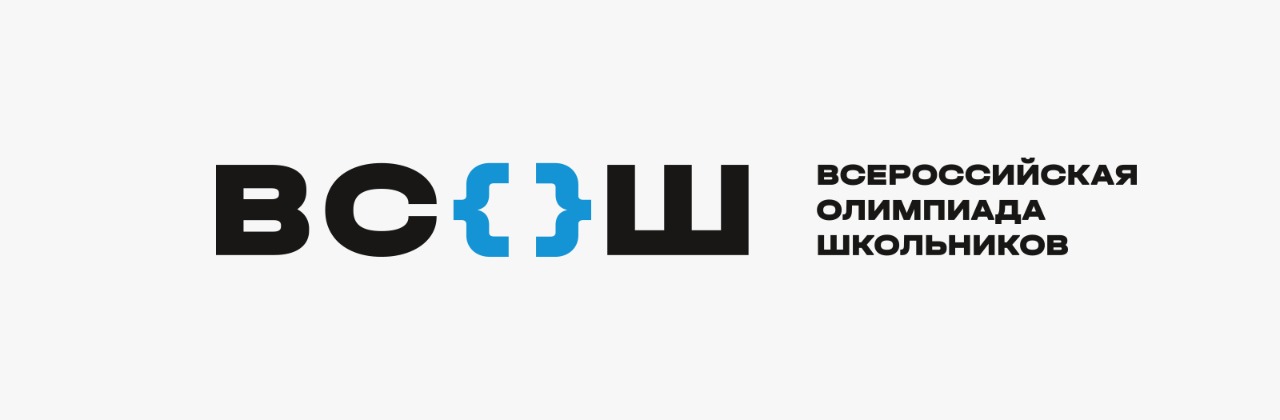 Поздравляем победителей школьного этапа Всероссийской олимпиады школьников по искусство (МХК):5 классМорозова ЕваПервойкин Матвей6 классХаирова Мария7 классСиненко Анастасия8 классМартынов Алексей9 классКузнецова Арина10 классБоркина КсенияПопова Елизавета11 классНазарова ОльгаОленицкий ИванЧурышева ЮлияПоздравляем призёров школьного этапа Всероссийской олимпиады школьников по искусству (МХК):5 классАзаматов ЭмильВласова ДарьяМинаева ЕваПроказникова АлинаСтешина София Новоселецкая МарияМорозова СветланаФилатова ЕкатеринаВоробьёва ОльгаЖукова АнгелинаКоваленко ПолинаТрущенко АннаФедотов ЛеонФедотова ВикторияМокроус МиланаДудкин Иван Тхазеплова АссанаЧумакова Софья6 классЧазова БэллаМуршель АнастасияКарказиди АртурВасильева ВарвараВолочаев ЮрийЛимарь КираМалофеева АринаПодойникова КсенияЛазарев АртемСофронов ГавриилЛеднева ВасилисаЛогвинов ДаниилНазарова АринаТрофимова ПолинаШитиков АндрейДимитриади София Панков АндрейКараулов АндрейКлопов ГерманМаховицкая АмелияПопова МаринаФортуна АринаГергет НикаЛола АликаФилоненко АннаФоменко Милана7 классБутырина ЕлизаветаЧернов СавваРунова УльянаБаштанар НикитаБуряковская АлисаДзьомбак БогданНафталиев ПавелСелютина КристинаЮркевич ЕлизаветаМирошнеченко ПолинаСиненко Максим8 классВолочаева АлинаМажурин ЕгорАлиева МарияЕремина ВалерияСолдатенко АлёнаБухаидзе ДианаКесиду АлександраМельник СветланаВаллиулина СафияЦокало МарияБулова ВарвараСметанина ПолинаЧуркина ЕвгенияМедведь ГлебТхазеплова ЛанаШахмурадова СузаннаКоплик СофияВелиева СофьяДвоеглазова ВалерияЕршова АринаМаилян МартунВласова ПолинаГенералов ИванКуренков АлексейКрюченко ДарьяБасова ЕлизаветаМатяшова ФелицияГаспарян СофияЖелябовская ЛадаАпкарова ЛадаКопчунова ЛюбовьСоколова Александра9 классПоливода ЕкатеринаАнисимова ВарвараПетрова ДианаСизова ЕкатеринаЖуравлева ВероникаМусин ИльясПавлов МиронЛысакова ВалерияЮрченко ВладиславЯрмалоян АлинаКойдан АртёмКоренец ЕваБасюк КристинаСапрыкина ОлесяТкачёва МайяБелицкая АлександраГриценко МарьяЛюбицкая ОльгаОсеев АлексейСтрельников ИванЛисютина МиланаАлёшина ВасилисаБалдин ТимофейИванова София10 классФилиппович ЕлизаветаКиселёв ЕгорЛомаева ЕкатеринаКузьмин НиколайФёдорова ВероникаСергиенко ВарвараПопандопуло ЛионаГерасименко АнастасияАпкарова МарияКолычев МиланПрончатова РенатаСадекова АринаЕрохина КсенияАртеева ЕлизаветаКаптелина КатеринаКоваленко АнастасияЛысенко Арина11 классДенисова АннаКалмыкова ВарвараДронь ЕлисейТрофимова ПолинаМажурина МарияЛитвинович ДарьяГоршенина СофьяПопкова АлисаРусских АнгелинаШабалина Елизавета